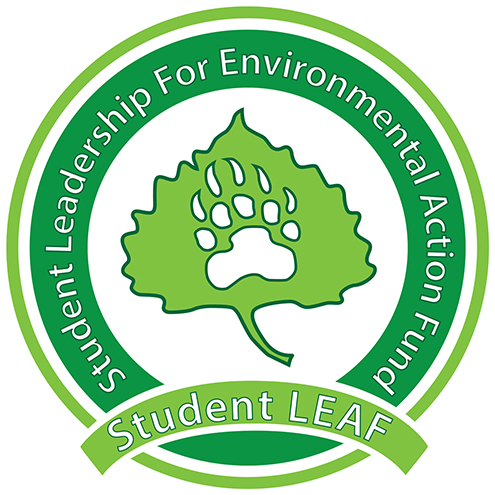 Date| | Meeting called by  | M. Wike, Vice President |  |  |  | T. Boen, Public Relations|  | , Advisor | C. Romulo, AdvisorGeneral Notes:TimeItemOwner4:00pmZ. King4:00[Time]M. WikeE. ScottGreen Team:Attending Dining Services meetings Tuesdays at 12:05 in HolmesHolly Wainscott is the replacement for RobinWaterbottle fillers at Holmes Write a proposalCenter for Women’s and Gender Equity needs one as wellNeeds access to Bishop Lehr for storageJ. JenkinsTreasurer:Send receipts when ordering onlineColorado Switch Energy Alliance – starting to develop clubs in Universities Understanding the future of energy and social justice aspect of energy Byron Straw – contact for more information[Time]Public Relations:Schedule volunteering at a table in the UCNametags needed for Zak and JoelleEarth Week Increase attendance RHA and Greek LifeStudent SenateT. Boen[Time]Secretary:Still need pronouns for websiteSending follow up emails after meetings with tasks for the next week L. Van Es[Time]Vote: Allocate $2500 to send two people to go to AASHE Conference October 2-5Called to a vote by: Z. KingSeconded by: M. WikeFor: E. Scott, J. Jenkins, T. Rapport, L. Van Es, T. BoenAgainst:Unsure:Notes:4:55pmAdjournment 